Stratfield Historic District Association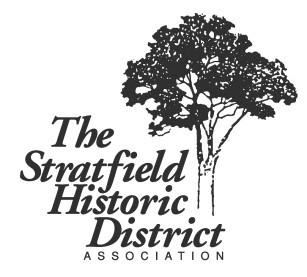                                                         Meeting Notes – March 8th, 2021In Attendance: Margee Judge, Linda Robak, Susan Tabachnick, Milen Bedon, Diego Chachques, Ivelis Reyes, Jason Rodriquez, Angie Saltero, Steve Ferrell, John Roderick, Judith Shanner, Captain Porter Meeting called to order at 7:35. Linda read the minutes from the February meeting. Diego motioned to accept the minutes, Judy seconded.Treasurer’s ReportMargee reported there is $3,206.84 in our account. A check to Angie for their half of the benefit proceeds from our fundraiser will be cut. Linda motioned to accept the report, Susan seconded. New BusinessCaptain Porter, who is in line to be appointed as our new Police Chief, gave us an update on crime in our community along with his career background. He’s a 29 year police office who has worked as a patrol officer and in the internal affairs department. Crime has been down 23% although car thefts and break-ins are still high. Stolen cars are being used to commit other crimes. We reported we’ll be restarting our block watch with their assistance. Officer Nick Ortiz retired, Officer Carlos Carmo is our new neighborhood district officer. Captain Porter advised us to lock our car and house doors and keep porch lights on. As the weather is getting warmer more people are out and about. Discussion ensued on replacing lighting, planting flowers to upgrade the appearance of our district, and installing speed bumps. Susan reported a car has been parked in front of her home for an extended period of time. Captain Porter advised her to report it as it can be tagged for towing. Coffee with a Cop will resume on Saturdays every 6 weeks. Start date TBD. Margee will consult with Steve Stafstrom about his participation.ZoningSusan, Guy, Dave, Diego will be attending a Committee meeting. Historic Commission/Ethics CommitteeSusan and Guy will be appearing before the Ethics Committee for renewed membership approval on Thursday.Marketing CommitteeLinda, Milen, Judy and Margee will meet on Tuesday, the 9th. SignJudy got a quote for $1,500 which includes installation. A question was asked about possibly asking smaller, antique looking lights in the park and hanging district identifying banners. Layton has yet to get back to us in regards to tree issues, sign installation, and banners.Food PantryHoward will donate the pantry donations from the church to Rev. Sara’s food pantry Nourish. Rev. Sara reported that Sacred Heart University will be holding a food drive for the pantry which will also include cash donations and gift cards. A Mother’s Day Pancake Breakfast will also be held March 22nd with proceeds going to the pantry. The Farmer’s Market in the part on Saturdays will resume June 19th from 9:30 a.m. to 1:30 p.m.For those donating to the pantry, please consider donating toilet paper and paper towels.SHDA EmailsJudy will set up an account with Mail Chimp to send out all of our emails. Covid-19 VaccinationsFor anyone who still needs to be vaccinated, there are a number of vaccination sites in Bridgeport and surrounding towns. Just type “Covid-19 vaccinations in Bridgeport” in your search bar and scroll down to find listings and more information.Meeting was motioned to be adjourned at 8:40 by Susan, John seconded. 